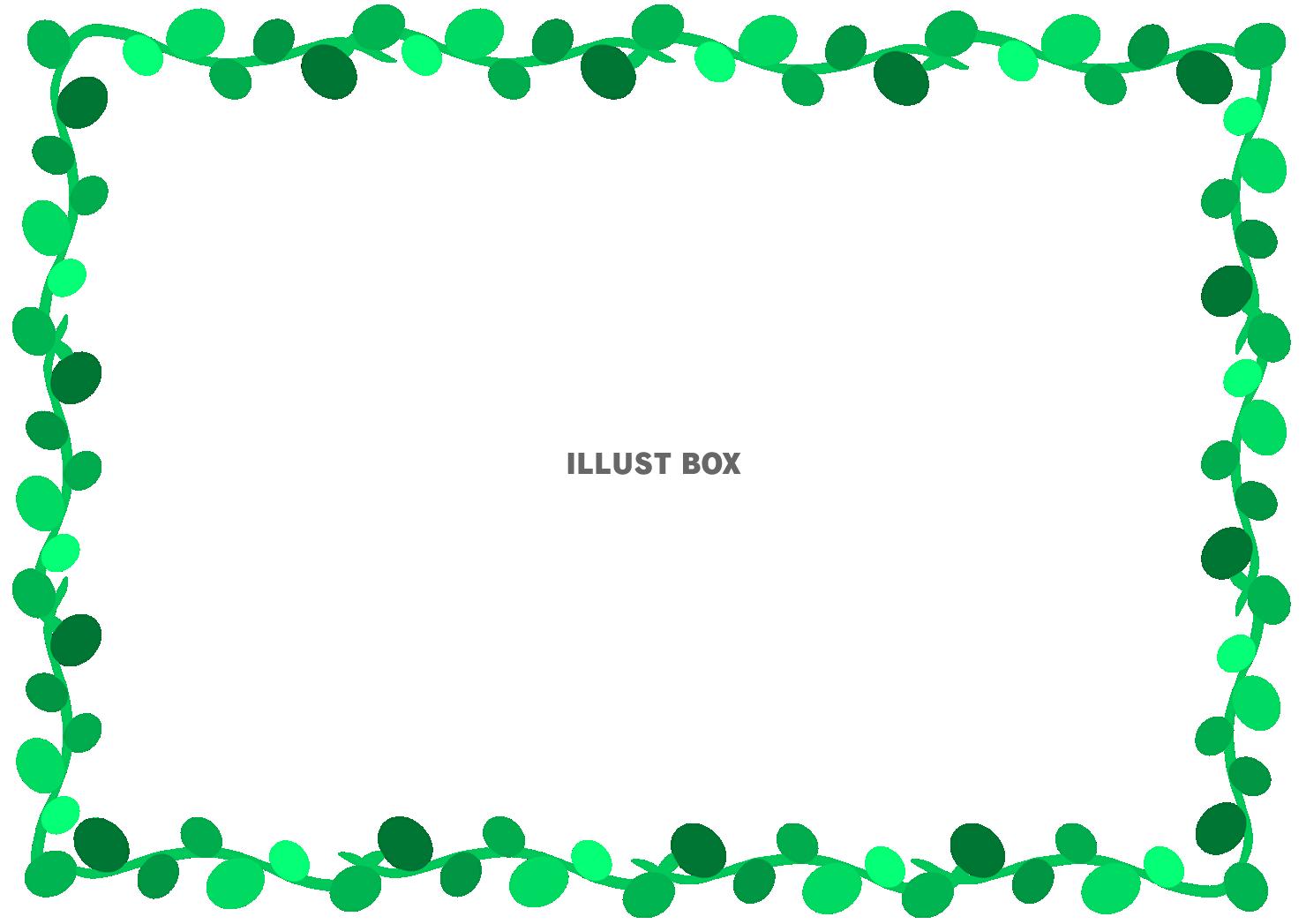 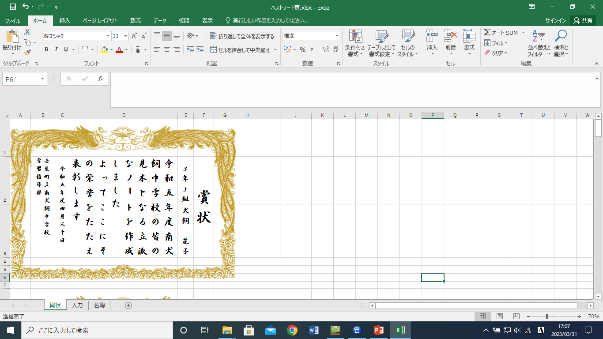 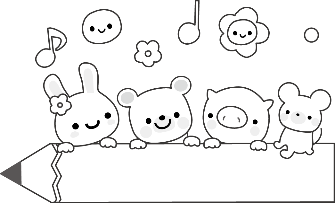 取り組み成果課題～R3年度・宿題＋自主学習ノート・学習コーナーの設置・学習コーナーを参考にすることで質の良い学習内容になった。・生徒が精一杯になってしまい、学習を身に着けるのが目的ではなく、終わらせるのが目的になってしまった。R4年度・毎日やってきた自主学習を学習チェック期間に提出・「はばたき」に家庭学習の時間を記録・学習コーナーの継続・生徒の自主性が伸び、自分なりの勉強方法を模索することができるようになった。・テスト前にしか勉強しない生徒がいた。・学習習慣が身に付く生徒が多くいる一方で、学習習慣が身に付かない生徒もいた。学力が高い県１位石川県２位秋田県３位福井県